    《在线课堂》学习单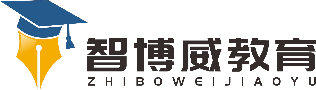 班级：                姓名：                 单元数学6年级下册  第六单元课题逻辑推理温故知新寒假过去了，10个好朋友见面了，每两位好朋友握手一次，请同学们帮忙算算，他们一共握了多少次手？自主攀登六年级有三个班，每班有2个班长。开班长会时，每次每班只要一个班长参加。第一次到会的有A、B、C；第二次有B、D、E；第三次有A、E、F。请问：哪两位班长是同班的？稳中有升王阿姨、刘阿姨、丁叔叔、李叔叔分别是工人、教师、军人。 王阿姨是教师；丁叔叔不是工人；只有刘阿姨和李叔叔的职业相同。请问：他们的职业各是什么？说句心里话